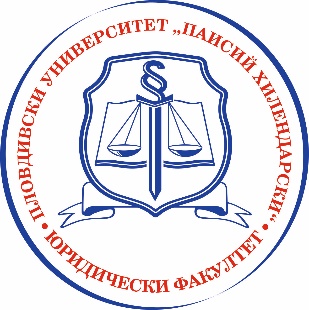 Научна конференция     					Scientific conference „Пролетни правни дни“ 					“Spring Law Days”РЕГИСТРАЦИОННА ФОРМА/ REGISTRATION FORMза участие в научната конференция "Пролетни правни дни"/For participation in a peer reviewed collection “Spring Law Days”Име, фамилия/Name, surname:					Академична длъжност, научна степен/Academic title and position:	Университет, Институция/University, Institution:Форма на участие/Form of participation:	   само с доклад/only with a paper       с доклад и участие на конференцията на 27 и 28 март 2020/ with a paper and participation in the conference on 27 and 28 March 2020*   Технически изисквания за участие в конференцията/Technical requirements for conference participation: проектор/ PowerPoint Projector             ☐ друго – уточнете какво/ other – please specify Адрес за кореспонденция/Address:			Телефон/Phone: 		Електронна поща/e-mail:	Заглавие/Title:                       Резюме (на български и на английски- до 200 думи всяко)/ Summary (in Bulgarian and English - up to 200 words each):		Моля, изпратете на/Please send to: lawconference.pu@gmail.com*Програмата ще бъде обявена най-късно до десет дни преди конференцията.The conference program shall be announced no later than 10 days before 27 March 2020. 